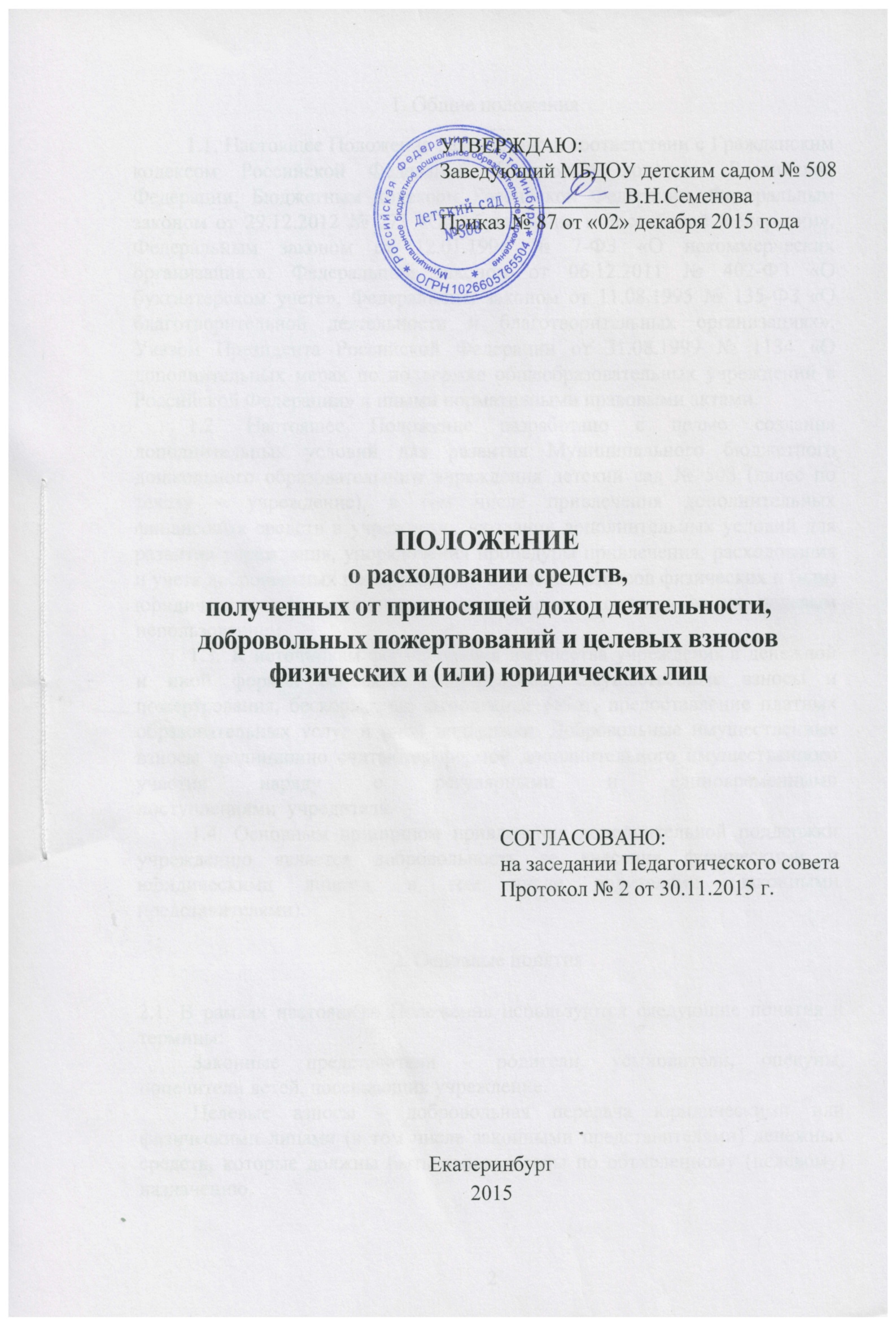 1. Общие положения1.1. Настоящее Положение разработано в соответствии с Гражданским кодексом Российской Федерации, Налоговым кодексом Российской Федерации, Бюджетным кодексом Российской Федерации, Федеральным законом от 29.12.2012 № 273 «Об образовании в Российской Федерации», Федеральным законом от 12.01.1996 № 7-ФЗ «О некоммерческих организациях», Федеральным законом от 06.12.2011 № 402-ФЗ «О бухгалтерском учете», Федеральным законом от 11.08.1995 № 135-ФЗ «О благотворительной деятельности и благотворительных организациях», Указом Президента Российской Федерации от 31.08.1999 № 1134 «О дополнительных мерах по поддержке общеобразовательных учреждений в Российской Федерации» и иными нормативными правовыми актами.1.2. Настоящее Положение разработано с целью создания дополнительных условий для развития Муниципального бюджетного дошкольного образовательного учреждения детский сад № 508 (далее по тексту – учреждение), в том числе привлечения дополнительных финансовых средств в учреждении, создания дополнительных условий для развития учреждения, упорядочения процедуры привлечения, расходования и учета добровольных пожертвований и целевых взносов физических и (или) юридических лиц, установления надлежащего контроля за их целевым использованием.
	1.3.  К источникам формирования имущества учреждения в денежной и иной формах относятся добровольные имущественные взносы и пожертвования, бескорыстное выполнение работ, предоставление платных образовательных услуг и иной поддержки. Добровольные имущественные взносы традиционно считаются формой дополнительного имущественного участия наряду с регулярными и единовременными поступлениями  учредителя.  
	1.4. Основным принципом привлечения дополнительной поддержки учреждению является добровольность ее внесения физическими и юридическими лицами, в том числе родителями (законными представителями).
2. Основные понятия
2.1. В рамках настоящего Положения используются следующие понятия и термины:Законные представители - родители, усыновители, опекуны, попечители детей, посещающих учреждение.Целевые взносы - добровольная передача юридическими или физическими лицами (в том числе законными представителями) денежных средств, которые должны быть использованы по объявленному (целевому) назначению. Добровольное пожертвование - дарение вещи (включая деньги, ценные бумаги) или права в общеполезных целях. Жертвователь - юридическое или физическое лицо (в том числе законные представители), осуществляющее добровольное пожертвование.Одаряемый – образовательное учреждение, принимающее целевые взносы, добровольные пожертвования от жертвователей на основании заключенного между сторонами договора о целевых взносах и добровольных пожертвованиях. В настоящем Положении понятия «одаряемый» и «учреждение» используются в равных значениях.Безвозмездная помощь (содействие)- выполняемые для учреждения работы и оказываемые услуги в качестве помощи (содействия) на безвозмездной основе юридическими и физическими лицами.
3. Порядок привлечения целевых взносов и добровольных пожертвований3.1. На принятие добровольных пожертвований от юридических и физических лиц не требуется разрешения и согласия учредителя.3.2. Целевые взносы и добровольные пожертвования в виде денежных средств зачисляются на лицевой внебюджетный счет учреждения в безналичной форме расчетов.3.3. Привлечение целевых взносов может иметь своей целью приобретение необходимого учреждению имущества, развитие и укрепление материально-технической базы учреждения, охрану жизни и здоровья, обеспечение безопасности детей в период воспитательно-образовательного процесса либо решение иных задач, не противоречащих уставной деятельности учреждения и действующему законодательству Российской Федерации.
	3.4. Решение о необходимости привлечения целевых взносов законных представителей принимается советом родителей учреждения (группы) с указанием цели их привлечения. Руководитель учреждения представляет расчеты предполагаемых расходов и финансовых средств, необходимых для осуществления вышеуказанных целей. Данная информация доводится до сведения законных представителей путем их оповещения на родительских собраниях либо иным способом. Решение о привлечении целевых взносов должно содержать сведения о рекомендованном размере целевых взносов.
	3.5. При внесении целевых взносов на основании решения совета родителей о целевых взносах жертвователи (законные представители) в письменной форме оформляют заявление, договор пожертвования денежных средств учреждению на определенные цели (целевые взносы) по прилагаемой к настоящему Положению форме (типовая форма - Приложение №1). По результатам заседаний  совета  родителей учреждения формируется решение о добровольных пожертвованиях, которое должно содержать сведения о целях и сроках использования поступивших добровольных пожертвований.
	3.6. Добровольные пожертвования учреждению могут осуществляться юридическими и физическими лицами, в том числе законными представителями.
	3.7. Безвозмездное получение учреждением имущества осуществляется по договору пожертвования. При внесении добровольных пожертвований в виде имущества жертвователь вправе указать целевое назначение вносимого им пожертвования, заключив договор пожертвования имущества по прилагаемой к настоящему Положению форме (типовая форма - Приложение № 2). Пожертвованное имущество используется одаряемым в соответствии с назначением	имущества.
	Учреждение, принимающее пожертвование, для использования которого установлено определенное назначение, должно вести обособленный учет всех операций по использованию пожертвованного имущества.
	3.8. Руководитель учреждения организует раздельный бухгалтерский учет целевых взносов и добровольных пожертвований в соответствии с требованиями бюджетного и налогового законодательства.
	3.9. Целевые взносы передаются на основании квитанции с указанием реквизитов внебюджетного счета учреждения, добровольные пожертвования на основании акта приема-передачи установленного образца в соответствии с приложениями №№ 1,2 к настоящему Положению и подписываются руководителем учреждения и жертвователем.4. Порядок привлечения безвозмездной помощи (содействие)4.1. В рамках настоящего Положения жертвователь может оказывать учреждению поддержку в виде безвозмездной помощи (содействие), а именно выполнять для учреждения работы и оказывать услуги в качестве помощи (содействия) на безвозмездной основе (далее – оказание безвозмездной помощи).4.2. При оказании безвозмездной помощи между учреждением и жертвователем заключается договор на безвозмездное выполнение работ (оказание услуг) и подписывается по окончанию работ (оказанию услуг) руководителем учреждения и жертвователем акт сдачи-приемки выполненных работ (оказанных услуг) в соответствии с Приложением № 3.  
5. Порядок распределения денежных средств, полученных от дохода по платным образовательным услугам5.1. На оказание каждой платной образовательной услуги, предусмотренной договором, составляется смета, которая утверждается заведующим МБДОУ.5.2. Расходование привлеченных денежных средств осуществляется в соответствии с утвержденным планом финансово-хозяйственной деятельности на цели развития МБДОУ и оплату труда привлеченного персонала.5.3. Ведение бухгалтерского учета осуществляется на основании Приказа МФ РФ (Минфин России) от 16 декабря 2010 г. N 174н «Об утверждении Плана счетов бухгалтерского учета бюджетных учреждений и Инструкции по его применению».5.4. Доход от платных  образовательных услуг используется МБДОУ в соответствии с уставными целями на возмещение затрат на обеспечение образовательного процесса, в том числе на увеличение расходов по заработной плате в соответствии с данным Положением.5.5. Общая сумма денежных средств от дохода по платным образовательным услугам распределяется при следующем соотношении:1). ФОТ – не более 65%, в том числе:— оплата труда; — начисление на оплату труда.2). Развитие материальной базы и содержание помещений – 35%, в том числе:— расходы на содержание зданий и сооружений, частичное возмещение коммунальных услуг, расходы по охране, пожарной безопасности, ЦБ – 10%;— расходы на организацию ПОУ связь, транспорт, на приобретение учебно-наглядных пособий; канцелярских товаров и расходных материалов, оплату по договорам возмездного оказания услуг; командировочных расходов, повышение квалификации, прочих расходов – 10%;— расходы на развитие материальной базы, текущий, капитальный ремонт, штрафные санкции – 15%.5.6. Данное распределение является примерным.5.7. Стоимость платных образовательных услуг может меняться не чаще одного раза в течении учебного года в зависимости от уровня инфляции.6. Полномочия  совета родителей6.1. В рамках настоящего положения к полномочиям совета родителей относится:
	- содействие привлечению внебюджетных средств для обеспечения деятельности и развития учреждения;
	- определение рекомендаций о размере добровольных пожертвований и целевых взносов, которые будут внесены законными представителями и иными физическими и юридическими лицами;
	- определение целевого назначения и сроков освоения денежных средств;
	- определение формы отчетности, по которой предоставляется отчет жертвователям, с указанием сроков предоставления отчета;
	- осуществление контроля за использованием пожертвований жертвователей на нужды учреждения.6.2. В соответствии с уставом учреждения совет родителей учреждения (группы), принимая решение о целевом назначении поступивших пожертвований, может направить денежные средства на следующие цели: - приобретение необходимого учреждению имущества,- развитие и укрепление материально-технической базы учреждения,- охрану жизни и здоровья,- обеспечение безопасности детей в период воспитательно-образовательного процесса либо решение иных задач, не противоречащих уставной деятельности учреждения и действующему законодательству Российской Федерации.7. Ведение бухгалтерского и налогового учета целевых взносов и добровольных пожертвований7.1. Учреждение, являющееся получателем указанных целевых поступлений, обязано вести раздельный учет доходов (расходов), полученных (понесенных) в рамках целевых поступлений. Документами, подтверждающими получение учреждением пожертвования и его целевое использование,	являются:- договор	пожертвования;
	- в случае безналичного перечисления - платежное поручение, в котором в качестве назначения платежа указывается, что перечисляемые средства являются пожертвованием. Кроме того, может быть указана ссылка на договор или цель, на осуществление которой направляются денежные средства;
	- первичные документы, подтверждающие произведенные расходы.
	7.2. Целевые взносы жертвователи вносят на лицевой внебюджетный счет учреждения через кассу, банки Российской Федерации, с которыми заключен договор на обслуживание по приему платежей.
	7.3. Налоговый учет в учреждении ведется с обязательным предоставлением отчета о целевом использовании имущества (в том числе денежных средств), работ, услуг, полученных в рамках пожертвования, целевых поступлений, в составе налоговой декларации по налогу на прибыль. Сведения налоговой декларации должны соответствовать данным налоговых регистров, утвержденных Учетной политикой учреждения.
8. Отчетность по целевым взносам и добровольным пожертвованиям8.1. Учреждение предоставляет Учредителю, в налоговый орган отчеты по установленной форме в установленные законодательством сроки.
	8.2. Учреждение обязано на собраниях родителей в установленные сроки и форме, но не реже одного раза в год, публично отчитываться перед жертвователями, в том числе законными представителями, о направлениях использования и израсходованных суммах целевых взносов и добровольных пожертвований. Отчет должен содержать достоверную и полную информацию в доступной и наглядной форме. Для ознакомления с отчетом наибольшего числа жертвователей отчет может быть размещен по группам на информационных стендах учреждения и в обязательном порядке на официальном сайте учреждения.8.3. Отчет, сформированный за отчетный период и содержащий показатели о суммах поступивших средств по группам и в целом по учреждению, и об израсходованных суммах по направлениям расходов рассматривается и утверждается родительским комитетом учреждения (группы), о чем составляется соответствующий протокол заседания родительского комитета.9. Заключительное положение9.1.Настоящее Положение вступает в силу с момента его принятия на Педагогическом совете, согласования профсоюзным комитетом (при его наличии) и утверждения приказом руководителя МБДОУ.9.2.Изменения и дополнения в настоящее Положение вносятся в том же порядке, что и при его первичном принятии.9.3.Срок данного положения не ограничен. Положение действует до принятия нового.Приложение № 1                                                          Заведующему МБДОУ детским садом №508                                                   Семеновой Вере Николаевне                                                   от   __________________________________                                                                       (Ф.И.О.)                                                    проживающего по адресу:                                                     620_____ г. Екатеринбург                                                    ул._______________ дом_____ кв._______                                                    паспортные данные:                                                    серия ________№______________________                                                    кем выдан____________________________                                                    дата выдачи___________________________ЗАЯВЛЕНИЕПрошу принять денежные средства в сумме _______________________   (________________________________________________________)                                                                                                                                                (прописью)в виде пожертвования для __________________________________________                                                     (цели пожертвования)Дата                               Подпись  ______________  /______________________/                                                                          (расшифровка)Приложение № 2 Заведующему МБДОУ детским садом № 508 Семеновой Вере Николаевнеот ____________________________________ (Ф.И.О.)проживающего по адресу: 620_____ г. Екатеринбургул. ___________________________________дом________ кв._______________________паспортные данные:серия ________№______________________кем выдан_________________________________________________________________дата выдачи___________________________ЗАЯВЛЕНИЕ	Прошу принять имущество, перечисленное в договоре пожертвования № ______ от __________________20____г. в общеполезных целях _________________________________________________________________________________.Дата                                                 Подпись  ______________(расшифровка)Приложение № 1Договор пожертвования №____г. Екатеринбург                                               «______»_____________20___г.	Муниципальное бюджетное дошкольное образовательное учреждение детский сад № 508 именуемое  в дальнейшем Учреждение, в лице заведующего  Семеновой В.Н. действующего на основании Устава, с одной стороны и_________________________________________________________________ __________________________________________________________________ (ФИО гражданина)именуемый (ая) в дальнейшем Жертвователь, с другой стороны, заключили настоящий договор о нижеследующем:1.Предмет договора1.1. В соответствии с настоящим договором Жертвователь обязуется передать Учреждению денежную сумму, указанную в п.п.1.2. настоящего договора _____________________________________________________________________________________________________________________________________________________________________________________________(указать цель пожертвования (на что, для, в целях и т.д.))1.2. Жертвователь обязуется перечислить денежную сумму в размере ____________(_____________________________________________________) на расчетный счет МБДОУ детский сад №508 не позднее «___»____________20__года.2. Права и обязанности сторон2.1. Жертвователь имеет право контролировать целевое использование денежной суммы  в соответствии с п.п. 1.1. договора.2.2. Жертвователь обязан передавать денежную сумму  в сроки указанные в п.п. 1.2. настоящего договора.Учреждение имеет право:- отказаться от принятия суммы, предупредив письменно  об этом Жертвователя;- Использовать Имущество по своему усмотрению, но в строгом соответствии с целями указанными в п.п. 1.1 договора.2.4. Учреждение обязано обратиться в Департамент управления муниципальным имуществом (далее по тексту ДУМИ) с предложением о закреплении имущества за Учреждением на праве оперативного управления.                               2.5. Учреждение имеет право расходовать оставшиеся после использования по назначению, указанному в п. 1.1.Договора денежные средства по своему усмотрению, с полным предоставлением отчета Жертвователю.3. Срок договора3.1. Настоящий договор вступает в силу с момента подписания его Сторонами и действует до исполнения Сторонами всех своих обязательств по настоящему договору.4. Ответственность Сторон4.1. За нарушение условий настоящего договора Стороны несут ответственность в соответствие с законодательством Российской  Федерации.5. Разрешение споров5.1. Все споры между сторонами, по которым не было достигнуто соглашение, разрешаются в соответствии с законодательством Российской Федерации.6. Изменения и дополнения договора6.1. Изменения и дополнения могут вноситься в настоящий договор только по взаимному согласию Сторон.6.2. Изменения и дополнения оформляются в письменной форме в виде дополнительных соглашений, которые являются неотъемлемой частью настоящего договора.7. Прочие условия7.1. Настоящий договор составлен в двух экземплярах, имеющих одинаковую юридическую силу, по одному для каждой из Сторон. 7.2. В случаях, не предусмотренных настоящим договором, Стороны  руководствуются законодательством  Российской Федерации.Приложение № 2Договор  пожертвования №___г. Екатеринбург 				                     «___» ___________ 20__ г.	Муниципальное бюджетное дошкольное образовательное учреждение детский сад № 508, именуемое в дальнейшем Учреждение, в лице заведующего Семеновой Веры Николаевны, действующего на основании Устава, с одной стороны и __________________________________________________________________(ФИО гражданина)именуемый(ая) в дальнейшем Жертвователь, с другой стороны, заключили настоящий договор о нижеследующем:1. Предмет договора1.1. В соответствие с настоящим договором Жертвователь обязуется передать Учреждению имущество, указанное в п.п. 1.2. настоящего договора на пожертвование в общеполезных целях ______________________________________________________________________________________________________________________________________________________________________________________________________, (указать цель пожертвования (на что – для, в целях и т.д.))а Учреждение принять  это имущество. 1.2. Жертвователь обязуется передать имущество, указанное в приложении № 1 к настоящему договору на сумму _____________ (_____________________________________________) руб., _____ коп., именуемое в дальнейшем Имущество.1.3. Жертвователь обязуется передать Имущество Учреждению не позднее «___» __________ 20__ г.2. Права и обязанности сторон2.1.   Жертвователь имеет право:- контролировать целевое использование Имущества в соответствие с п.п.1.1. договора;2.2. Жертвователь обязан:- передать имущество в сроки указанные в п.п. 1.3. настоящего договора.2.3. Учреждение имеет право:- отказаться от принятия Имущества предупредив  письменно об этом Жертвователя;- использовать Имущество по своему усмотрению, но в строгом соответствии с целями указанными в п.п. 1.1. договора.3. Срок договора3.1. Настоящий договор вступает в силу с момента подписания его Сторонами и действует до исполнения  Сторонами всех своих обязательств по настоящему договору.4. Ответственность Сторон4.1. За нарушение условий настоящего договора Стороны несут ответственность в соответствие с законодательством Российской Федерации.5. Разрешение споров5.1. Все споры между сторонами, по которым не было достигнуто соглашение, разрешаются в соответствии с законодательством Российской Федерации в Арбитражном суде.6. Изменения и дополнения договора6.1.Изменения и дополнения могут вноситься в настоящий договор только по взаимному согласию Сторон.6.2. Изменения и дополнения оформляются в письменной форме в виде дополнительных соглашений, которые являются неотъемлемой частью настоящего договора.7. Прочие условия 7.1. Настоящий договор составлен в двух экземплярах, имеющих одинаковую юридическую силу, по одному для каждой из Сторон.7.2. В случаях, не предусмотренных настоящим договором, Стороны руководствуются законодательством Российской Федерации.АКТ ПРИЕМА-ПЕРЕДАЧИ МАТЕРИАЛЬНЫХ ЦЕННОСТЕЙ Настоящий акт составлен в подтверждение того, что в лице  __________________________, именуемое в дальнейшем «Жертвователь» с одной стороны, передало следующие материальные ценности (Товар) по договору пожертвования, ______________________________________________, с другой стороны  именуемое в дальнейшем "Учреждение", в лице заведующего Семеновой Веры Николаевны, действующего на основании Устава, приняло в качестве пожертвования следующее имущество: Всего наименований _______ (___________), на общую сумму ___________ (_____________________) рублей ____ копеек. Жертвователь:                                                Учреждение:_______________ / ______________  __________________ / ______________                                        Ф.И.О.                      мпУчреждение:      МБДОУ детский сад № 508Адрес: 620085, Россия,Свердловская обл. г. Екатеринбург, ул. Палисадная, 10  Тел. +7 343 297-23-83ИНН 6664073543 КПП 667901001Департамент финансов Екатеринбурга (МБДОУ детский сад № 508, л/с 79061004047) р/сч 40701810900003000001 Уральское ГУ  Банка России БИК 046577001 ОГРН 1026605765504 ОКПО 53377058_____________ Семенова В.Н.          мпЖертвователь:________________________________Паспорт ________________________Выдан___________________________________________________________________________________________Адрес________________________________________________________________________ / ________________/Приложение № 3 № ппНаименование имуществаКоличество, шт.Цена за ед.Сумма, руб.